РЕШЕНИЕРассмотрев обращение Главы Петропавловск-Камчатского городского округа о необходимости принятия решения о порядке и условиях предоставления ежегодного дополнительного оплачиваемого отпуска работникам с ненормированным рабочим днем в организациях, финансируемых из бюджета Петропавловск-Камчатского городского округа, руководствуясь статьёй 119 Трудового кодекса Российской Федерации, Городская Дума Петропавловск-Камчатского городского округаРЕШИЛА:1. Принять Решение о порядке и условиях предоставления ежегодного дополнительного оплачиваемого отпуска работникам с ненормированным рабочим днем в организациях, финансируемых из бюджета Петропавловск-Камчатского городского округа.2. Направить принятое Решение Главе Петропавловск-Камчатского городского округа Скворцову В.В.  для  подписания и обнародования.РЕШЕНИЕот 03.09.2009 № 167-ндО порядке и условиях предоставления ежегодного дополнительного оплачиваемого отпуска работникам с ненормированным рабочим днем в организациях, финансируемых из бюджета Петропавловск-Камчатского городского округаС изменениями от 28.08.2013 № 116-нд (21.08.2013 № 257-р)Принято Городской ДумойПетропавловск-Камчатского городского округа(решение от 26.08.2009 № 560-р)1. Ежегодный дополнительный оплачиваемый отпуск работникам с ненормированным рабочим днем (далее именуется - дополнительный отпуск) предоставляется за работу в условиях ненормированного рабочего дня отдельным работникам организаций, финансируемых за счет средств бюджета Петропавловск-Камчатского городского округа, если эти работники при необходимости эпизодически привлекаются по распоряжению работодателя к выполнению своих трудовых функций за пределами нормальной продолжительности рабочего времени.2. Перечень должностей работников с ненормированным рабочим днем, имеющих право на дополнительный отпуск, устанавливается правилами внутреннего трудового распорядка или иным нормативным актом организации.В перечень должностей работников с ненормированным рабочим днем включаются руководящий, технический и хозяйственный персонал и другие лица, труд которых в течение рабочего дня не поддается точному учету, лица, которые распределяют рабочее время по своему усмотрению, а также лица, рабочее время которых по характеру работы делится на части неопределенной продолжительности.Решением от 28.08.2013 № 116-нд (21.08.2013 № 257-р) абзац третий пункта 3 исключен3. Продолжительность дополнительного отпуска, предоставляемого работникам с ненормированным рабочим днем, не может быть менее 3 календарных дней и более 14 календарных дней.Продолжительность дополнительного отпуска по соответствующим должностям устанавливается правилами внутреннего трудового распорядка организации и зависит от объема работы, степени напряженности труда, возможности работника выполнять свои трудовые функции за пределами нормальной продолжительности рабочего времени и других условий.4. Право на дополнительный отпуск возникает у работника независимо от продолжительности работы в условиях ненормированного рабочего дня.5. Дополнительный отпуск, предоставляемый работникам с ненормированным рабочим днем, суммируется с ежегодным основным оплачиваемым отпуском (в том числе удлиненным), а также другими ежегодными дополнительными оплачиваемыми отпусками.6. В случае переноса либо неиспользования дополнительного отпуска, а также увольнения право на указанный отпуск реализуется в порядке, установленном трудовым законодательством Российской Федерации для ежегодных оплачиваемых отпусков.7. Оплата дополнительных отпусков, предоставляемых работникам с ненормированным рабочим днем, производится в пределах фонда оплаты труда.8. Настоящее Решение вступает в силу со дня его официального опубликования.Глава Петропавловск-Камчатского городского округа							              В.В.Скворцов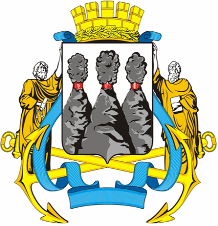 ГОРОДСКАЯ ДУМАПЕТРОПАВЛОВСК-КАМЧАТСКОГО ГОРОДСКОГО ОКРУГА26.08.2009 № 560-р16-я сессияг.Петропавловск-КамчатскийО принятии решения о порядке и условиях предоставления ежегодного дополнительного оплачиваемого отпуска работникам с ненормированным рабочим днем в организациях, финансируемых из бюджета Петропавловск-Камчатского городского округаПредседатель Городской Думы Петропавловск-Камчатскогогородского округаИ.Ю. Данкулинец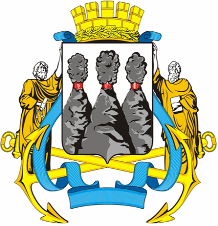 ГОРОДСКАЯ ДУМАПЕТРОПАВЛОВСК-КАМЧАТСКОГО ГОРОДСКОГО ОКРУГА